Drodzy mieszkańcy!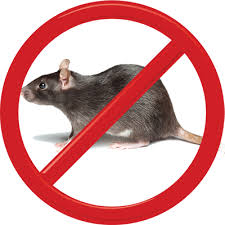 Zgodnie z obowiązującym regulaminem utrzymania porządku i czystości na terenie Miasta 
i Gminy Gołańcz przyjętym uchwałą Nr XXIII/251/16 Rady Miasta i Gminy Gołańcz z dnia 
29 listopada 2016 r. przypominamy o obowiązku przeprowadzenia co najmniej raz w roku, w okresie od 1 października do 31 października deratyzacji.Określenie w regulaminie terminów i obszarów deratyzacji nie zwalnia właścicieli wszystkich nieruchomości, na których pojawią się gryzonie, z obowiązku przeprowadzania deratyzacji również poza terminami określonymi w regulaminie.Deratyzacji podlegają obszary:1) zabudowane obiektami użyteczności publicznej,2) zabudowane obiektami handlowymi, gastronomicznymi i przetwórstwa rolno-spożywczego,3) zabudowane obiektami, w których prowadzona jest  hodowla zwierząt,4) będące w posiadaniu i/lub władaniu podmiotów prowadzących działalność w zakresie gospodarowania odpadami,5) zabudowy mieszkaniowej wielolokalowej, posiadającej podpiwniczenie.Celem deratyzacji jest ograniczenie populacji myszy i szczurów w mieście, a tym samym zapobieganie powstawaniu chorób zakaźnych przenoszonych na ludzi i zwierzęta przez gryzonie. Akcja dyscyplinuje właścicieli i zarządców nieruchomości do dbania o porządek w budynkach i obejściu oraz systematycznego przeprowadzania deratyzacji. W celu zwiększenia skuteczności zabiegu, deratyzacja powinna być przeprowadzona na terenie wszystkich nieruchomości. Zaleca się, aby miejsce wyłożenia trutki znajdowało się tam, gdzie pojawiają się szczury, a w szczególności na podwórzach, śmietnikach, strychach, budynkach gospodarczych itp. Przez okres przeprowadzania deratyzacji obowiązuje zachowanie szczególnej ostrożności w rejonie wyłożenia środków zwalczających gryzonie. Rejony wyłożenia trutki winny być oznakowane napisem „UWAGA TRUCIZNA” UWAGA! Właściciele  nieruchomości przeprowadzają deratyzację na własny koszt i we własnym zakresie lub poprzez zlecenie jej specjalistycznej firmie. Do przeprowadzenia deratyzacji należy używać środków (preparatów) ogólnodostępnych zatwierdzonych przez Ministerstwo Zdrowia i Opieki społecznej lub posiadających atest Państwowego Zakładu Higieny w Warszawie.